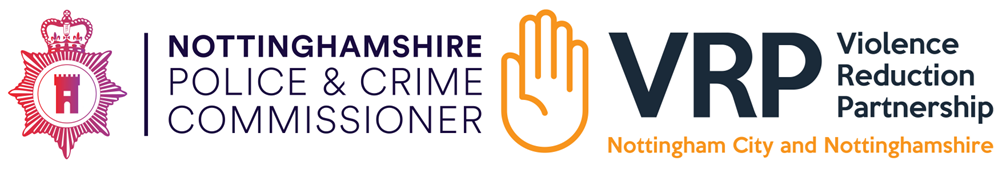 An evaluation of the Trauma Informed Prevention Programme Reference: 2023/919aResponse Document Scoring MechanismPlease see the Request for Quotations for information about how this document will be scored.Tenderers are invited to respond to the questions below, ensuring that all points are answered.  Please note:the entire specification should be considered when answering individual questions;where word limits have been set, these are maxima, Tenderers will not be penalised for well written concise answers;Tenderers must answer each question fully and NOT make reference to other responses to other questions or use attachments to support their answer unless specifically requested;Tenderers should use examples of current or recent delivery in their answers;Tenderers may answer these questions in a separate document, clearing marking it with the Tenderer’s name and the title “Quality Requirements Response Document”.Name of organisation tendering: RefWeight-ingQuestionResponseExperience110%Are you familiar with and have you contributed to the evidence base for a public health approach to violence reduction, including trauma informed prevention or therapeutic programmes?210%Do you have evidence of planning, implementing and reporting results of complex multi-component evaluative work or research involving adolescents, young adults, and vulnerable people, within limited timescales and budgets whilst working collaboratively with a steering group?310%Can you demonstrate technical skills and methodological experience in quantitative and economic evaluation approaches for evaluations of sensitive topic interventions for children and young people?Design410%Can you detail a justified, credible methodology tailored to intervention Theory of Change and Logic Models, with appropriate sensitivity to the intervention providers and beneficiaries?510%Does your evaluation plan set out your plan for data collection and analysis, how will results be synthesised and conclusions drawn, and how this will answer the evaluation questions?610%Please attach a copy of your project plan in Gantt format, detailing the team and skillset, relevant activity with realistic time allocations with dependencies, and plans for prevention and mitigation of risks?Quality710%Please state how ethics and governance standards will be applied including identification of participants, consent, confidentiality, avoidance of harm, data management & security, indemnity, and DBS checks?810%Can you demonstrate culturally sensitive qualitative and lived experience work with vulnerable groups, and a robust policy on safeguarding and responding to concerns and disclosures?910%Do you have a clear accountable management structure, a clear grasp of the accountabilities for this evaluation, and an assurance that staff have the relevant skills and experience?Please attach the CVs of the people who will be undertaking the evaluation.  Price1010%Please complete the pricing schedule. 